Diede Construction, Inc.                                                                                                                                         Written 09/08/2014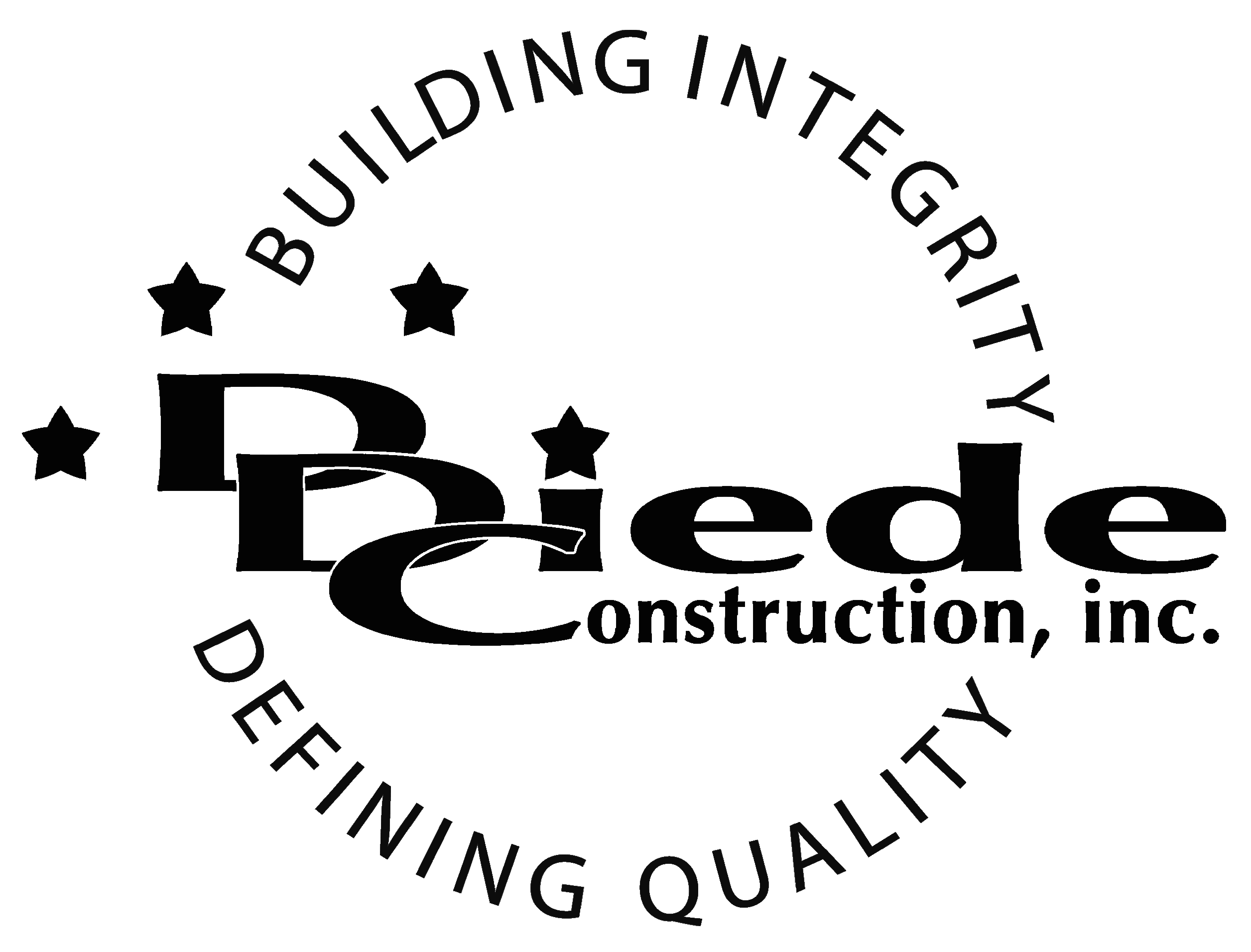                                                                                                                                                                                      Page 1 of 2            Title: Construction Assistant Project manager/Project EngineerCompany: Diede Construction, Inc.Locations: Lodi, HonoluluDescription:Construction Assistant Project Manager/Project EngineerPosition SummaryThe Assistant Project Manager provides overall administrative and construction support for multiple projects for our Project Management Teams.The Assistant Project Manager of Diede Construction, Inc. has the responsibility for working closely with the Project Manager in providing documentation and administrative support for projects.The Assistant Project Manager is in contact with owners, customers, and subcontractors, which requires tact, sensitivity, and professionalism.Essential FunctionsResponsible for all project administration for their team, including but not limited to:Preparing BudgetsWriting SubcontractsPreparing RFI’sPreparing TakeoffsPreparing ProposalsMaintain and prepare all logs and documentation for weekly project meetingsCooperate with and assist field personnel (Super’s & Foremen)Communicate with:OwnersOwners RepsSuppliersSubcontractorsAssume total project supervision responsibilities in Project Manager’s absence.The responsibilities of this position include, but are not limited to those listed above.Knowledge & SkillsProficient in using a computer and the below listed programs:Microsoft Office (Outlook, Word, Excel, etc.)P6 knowledge preferredMust have strong organization and time management skills, and the ability to self-motivate.Ability to multi-task under time constraints and working effectively as a team player in a professional office environment.Demonstrates excellent verbal and written communication skills.Ability to perform duties in a professional manner and appearance.Tactful, professional demeanor with the ability to interact effectively with managers, employees, vendors and others.Ability to read plansCompany OverviewFamily-owned Diede Construction, Inc. (DDC) has grown its reputation by building with integrity since 1978.  Today we design, build and manage properties throughout Northern California.  The company continues to grow based on our ability to handle larger, more complex projects – projects requiring our signature creativity and our comprehensive services.We build great buildings not by being big, but by thinking big.  We build trust by treating our clients, employees and subcontractors like members of the Diede Family.  We expedite projects by having a positive, focused attitude.  